The Title of the Presentation for ECOSS-36(18 Point, Calibri Light, Bold, Centered)Presenting Author Initials & Surname1, Author(s)2(12 point, Calibri Light, bold, centered, affiliations indicated by digits in superscript)1 Affiliation 1 (11 point, Calibri Light, Italicized, centered)2 Affiliation 2Email address of corresponding author (10 point, Calibri Light, centered), e.g., ecoss36@uni.lodz.plThe full abstract for ECOSS-36 should be prepared as PDF file according to this template. All the page margins should be set to 25 mm and the abstract should have the maximum length of one A4 page.The name of the presenting author should be underlined. Authors should be listed with their initials and surname, e.g., J. Q. Public.The font of the abstract text should be set to 11 points, Calibri, justified (on both right and left).Within the main text, references should be indicated in brackets [1] and followed by a comma or period [2]. Two references cited at once should be included together [3,4], separated by a comma, while three or more consecutive references should be indicated by the bounding numbers and a dash [1–4]. References should be listed at the end of the abstract. The abstract may contain Figure(s) and/or Tables (between the main text and the references). If necessary, a figure/table caption (Fig. 1/Tab. 1) can be added below it. Please submit a single PDF file named with the name of the presenting author as follows: Surname_FirstName.docxAcknowledgement may be inserted as the last paragraph of the main text.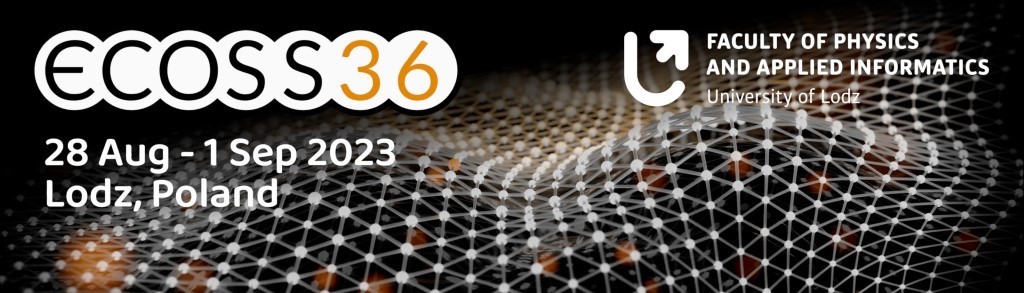 Fig. 1. Figure caption below the figure (10 points, Calibri, centered). The caption of the figure is optional. Text should not wrap around figures or tables.[1] Author(s), Journal Name, issue, page (year) (9 points, Calibri light, aligned left)(e.g., Public, Doe et al., Journal, 1, 1 (2023))